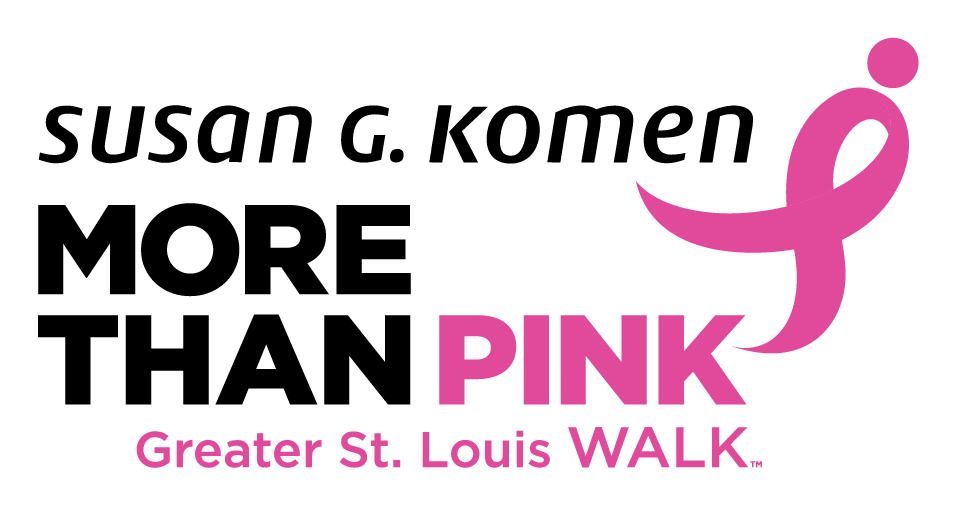 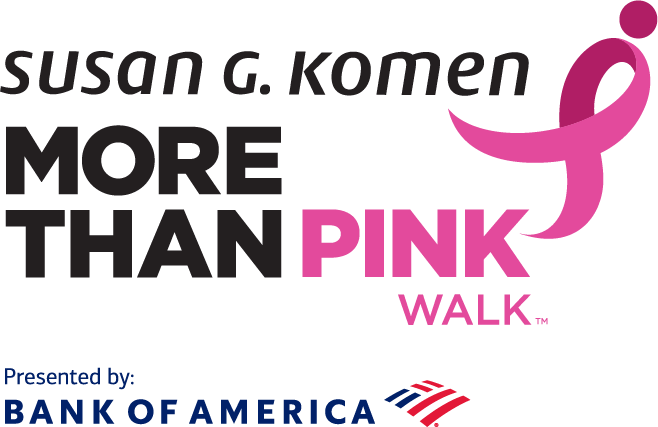 Presenting Sponsor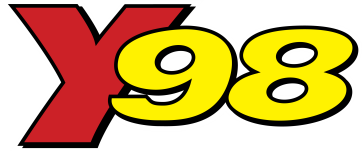 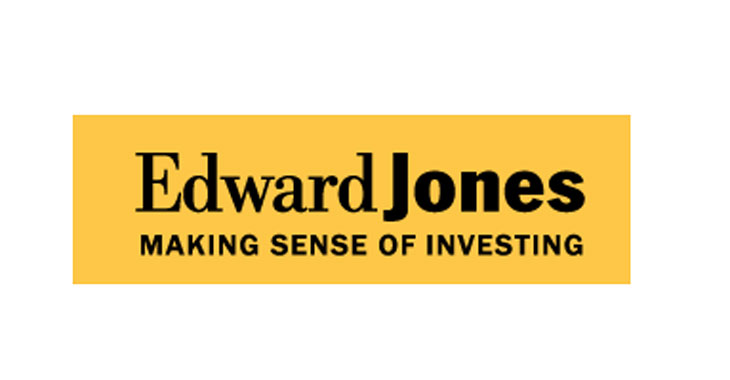 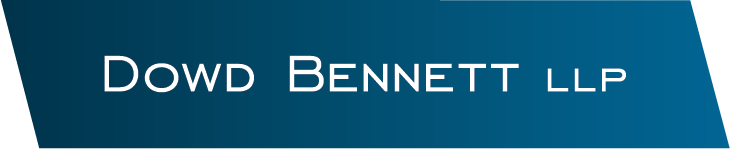 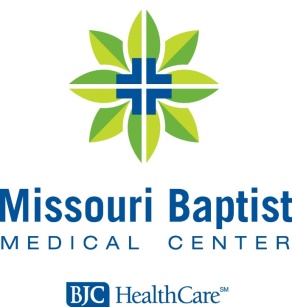 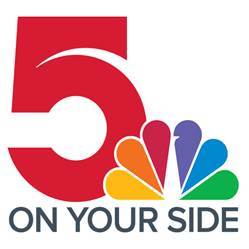 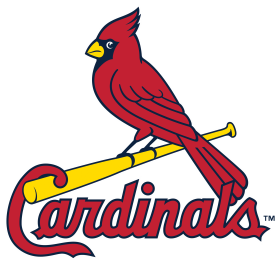 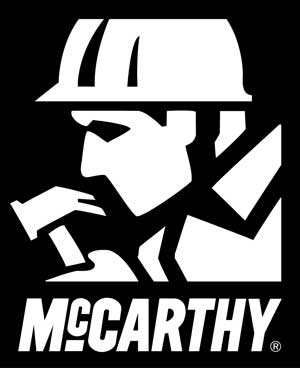 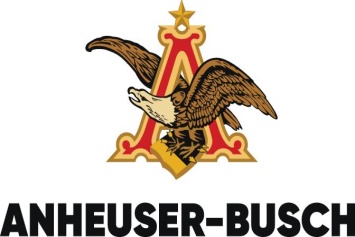 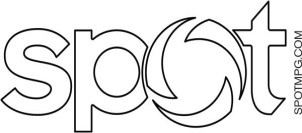 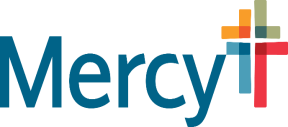 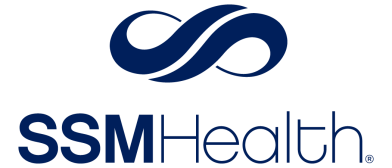 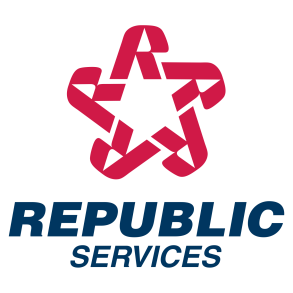 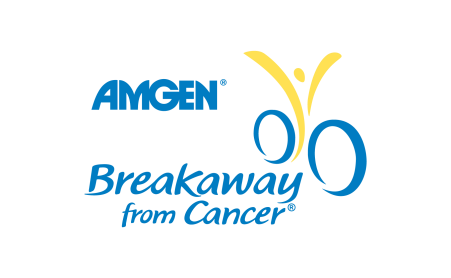 